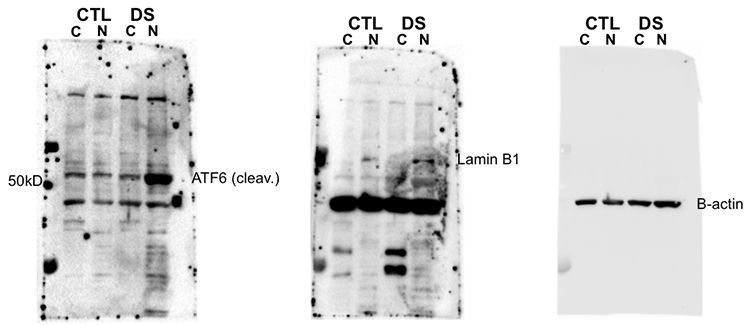 S10 Fig. Full blot images of cytoplasmic and nuclear ATF6 localization presented in Fig 6.